Aika	ma 23.5.2022 klo 18.00-19.45Paikka	Kutojantie 2D, apulaisrehtorin huoneOsallistujat	Markus Leinonen (pj)Saila Posti-Lindström (siht)Anni KivisiltaEeva HanströmNina AntikainenAntti KoskinenAnne AlhoLaura SaveljevJesse Fredriksson1 §	Kokouksen laillisuus ja päätösvaltaisuusPäätösehdotus
Kokous todetaan laillisesti koolle kutsutuksi ja päätösvaltaiseksiPäätös
Kokous todettiin laillisesti koolle kutsutuksi ja päätösvaltaiseksi2 § 	Pöytäkirjan tarkastajan valintaPäätösehdotus
Pöytäkirjantarkastajaksi valitaan Antti Koskinen.Päätös
Pöytäkirjantarkastajaksi valittiin Antti Koskinen.3 §	Vuoden 2021 Kouluterveyskyselyn ja pääkaupunkiseudun toisen vuosikurssin opiskelijoiden kyselyjen tuloksetSelostus
Tutustutaan ja keskustellaan kyselyjen tuloksista. Tulokset kokouksessa.Päätösehdotus
Tulokset merkitään tiedoksi.Päätös
Tulokset merkittiin tiedoksi.4 §	Espoon yhteislyseon tasa-arvo ja yhdenvertaisuussuunnitelma 2022-2025Selostus
Esitellään lukion johtoryhmän, yhteisöllisen opiskeluhuoltoryhmän ja opettajakunnan valmistelema suunnitelma. Päätösehdotus
Hyväksytään Espoon yhteislyseon tasa-arvo ja yhdenvertaisuussuunnitelma 2022-25.Päätös
Hyväksyttiin Espoon yhteislyseon tasa-arvo ja yhdenvertaisuussuunnitelma 2022-25.5 §	Espoon yhteislyseon lukuvuosisuunnitelman 2021-2022 arviointiSelostus
Esitellään opettajakunnan toukokuussa tekemä, syksyllä johtokunnan hyväksymän lukuvuosisuunnitelman arviointi.Päätösehdotus
Merkitään lukuvuosisuunnitelman arviointi tiedoksi.Päätös
Merkittiin lukuvuosisuunnitelman arviointi tiedoksi.6 §	Muut asiatLukion opiskelijamäärän kasvaessa lukioon palkataan uusia opettajia7 §	Seuraava kokousSyksyn kokous ke 26.10.20228 § 	Kokouksen päättäminenPuheenjohtaja päätti kokouksen klo    19.45 ___________________________	______________________________Markus Leinonen		Saila Posti-Lindströmpuheenjohtaja		esittelijä ja sihteeri Pöytäkirjan tarkastusOlen tarkastanut pöytäkirjan ja todennut sen kokouksen kulun ja tehtyjen päätösten mukaan laadituksi.24.5.2022____________________________ Antti Koskinenpöytäkirjan tarkastajaPöytäkirjan nähtävänä oloTämä pöytäkirja on julkaistu yleisessä tietoverkossa 24.5.2022.Muutoksenhakuohjeet oppilaitosten johtokuntien päätöksiinMuutoksenhakukielto Päätökset: ____1-3_5-8________ § (luetellaan ne päätökset, joita muutoksenhakukielto koskee). Edellä mainituista päätöksistä, jotka koskevat vain asian valmistelua tai täytäntöönpanoa, ei saa kuntalain 136 §:n mukaan hakea muutosta.OikaisuvaatimusohjePäätökset: ____4_____________ § (luetellaan ne päätökset, joita oikaisuvaatimusohje koskee). Edellä mainittuihin päätöksiin tyytymätön voi tehdä kirjallisen oikaisuvaatimuksen. Päätöksiin ei saa hakea muutosta valittamalla tuomioistuimeen.OikaisuvaatimusoikeusOikaisuvaatimuksen saa tehdä:se, johon päätös on kohdistettu tai jonka oikeuteen, velvollisuuteen tai etuun päätös välittömästi vaikuttaa (asianosainen), sekäkunnan jäsenkuntien yhteisen toimielimen päätöksestä sopimukseen osallinen kunta ja sen jäsen.OikaisuvaatimusaikaOikaisuvaatimus on tehtävä 14 päivän kuluessa päätöksen tiedoksisaannista.Oikaisuvaatimusaika viranhaltijalain 37 §:ssä tarkoitettua irtisanomista koskevasta päätöksestä alkaa kuitenkin kulua vasta 40 §:n 1 momentissa säädetyn irtisanomisajan päättymisestä. Sama koskee valitusaikaa silloin, kun 37 §:ssä tarkoitetun irtisanomista koskevan päätöksen on tehnyt valtuusto tai kuntalain 58 §:n 1 momentissa tarkoitettu kuntayhtymän toimielin.Oikaisuvaatimus on toimitettava kunnan kirjaamoon määräajan viimeisenä päivänä ennen kirjaamon aukioloajan päättymistä. Asianosaisen katsotaan saaneen päätöksestä tiedon, jollei muuta näytetä, seitsemän päivän kuluttua kirjeen lähettämisestä. Käytettäessä tavallista sähköistä tiedoksiantoa asianosaisen katsotaan saaneen päätöksestä tiedon, jollei muuta näytetä, kolmantena päivänä viestin lähettämisestä. Kunnan jäsenen katsotaan saaneen päätöksestä tiedon seitsemän päivän kuluttua siitä, kun pöytäkirja on nähtävänä yleisessä tietoverkossa. Päätöksen julkaisupäivän voi varmistaa päätöksen valmistelijalta.Tiedoksisaantipäivää ei lueta oikaisuvaatimusaikaan. Jos oikaisuvaatimusajan viimeinen päivä on pyhäpäivä, itsenäisyyspäivä, vapunpäivä, joulu- tai juhannusaatto tai arkilauantai, saa oikaisuvaatimuksen tehdä ensimmäisenä arkipäivänä sen jälkeen.OikaisuvaatimusviranomainenViranomainen, jolle oikaisuvaatimus tehdään, on päättävä kasvun ja oppimisen lautakuntaOikaisuvaatimuksen toimittaminenKäyntiosoite:	Siltakatu 11, Kauppakeskus Entresse, kolmas kerrosVirka-aika: 	ma-pe 8.00 - 15.45Postiosoite:	Espoon kirjaamo, PL 1	02070 ESPOON KAUPUNKISähköposti:	kirjaamo@espoo.fiTelekopio:	+358-(0)9-816 22495Vaihde:	+358-(0)9-81621Oikaisuvaatimuksen muoto ja sisältöOikaisuvaatimus on tehtävä kirjallisesti. Myös sähköinen asiakirja täyttää vaatimuksen kirjallisesta muodosta.Oikaisuvaatimuksessa on ilmoitettava:päätös, johon haetaan oikaisuamiten päätöstä halutaan oikaistavaksimillä perusteella oikaisua vaaditaan.Oikaisuvaatimuksessa on lisäksi ilmoitettava tekijän nimi, kotikunta, postiosoite ja puhelinnumero. Jos oikaisuvaatimuspäätös voidaan antaa tiedoksi sähköisenä viestinä, yhteystietona pyydetään ilmoittamaan myös sähköpostiosoite.HallintovalitusosoitusPäätökset: _________________________ § (luetellaan ne päätökset, joita hallintovalitusosoitus koskee). Edellä mainittuihin päätöksiin haetaan muutosta hallintovalituksella.ValitusoikeusTähän päätökseen saa hakea muutosta se, johon päätös on kohdistettu tai jonka oikeuteen, velvollisuuteen tai etuun päätös välittömästi vaikuttaa ja se, jonka valitusoikeudesta laissa erikseen säädetään. Viranomainen saa hakea muutosta valittamalla myös, jos valittaminen on tarpeen viranomaisen valvottavana olevan yleisen edun vuoksi.ValitusaikaValitus on tehtävä 14 päivän kuluessa päätöksen tiedoksisaannista. Valitus on toimitettava valitusviranomaiselle viimeistään valitusajan viimeisenä päivänä ennen valitusviranomaisen aukioloajan päättymistä.Asianosaisen katsotaan saaneen päätöksestä tiedon, jollei muuta näytetä, seitsemän päivän kuluttua kirjeen lähettämisestä. Päätöksen katsotaan tulleen viranomaisen tietoon kuitenkin kirjeen saapumispäivänä.Käytettäessä tavallista sähköistä tiedoksiantoa asianomaisen katsotaan saaneen päätöksestä tiedon, jollei muuta näytetä, kolmantena päivänä viestin lähettämisestä. Tiedoksisaantipäivää ei lueta valitusaikaan. Jos valitusajan viimeinen päivä on pyhäpäivä, itsenäisyyspäivä, vapunpäivä, joulu- tai juhannusaatto tai arkilauantai, saa valituksen tehdä ensimmäisenä arkipäivänä sen jälkeen.
Valituskirjelmän toimittaminenValituskirjelmä on toimitettava valitusajan kuluessa Helsingin hallinto-oikeudelle osoitteella:Käyntiosoite:	Tuomioistuimet-talo, Radanrakentajantie 5, 00520 HELSINKIPostiosoite:	Radanrakentajantie 5, 00520 HELSINKIPuhelin:	Asiakaspalvelu/kirjaamo 029 56 42069Faksi:	029 56 42079Sähköposti:	helsinki.hao(at)oikeus.fi (Huom. korvaa sähköpostiosoite at @-merkillä)Puhelinvaihde:	029 56 42000Virastoaika:	ma - pe klo 8.00 - 16.15Valituksen voi tehdä myös hallinto- ja erityistuomioistuinten asiointipalvelussa osoitteessa https://asiointi2.oikeus.fi/hallintotuomioistuimet.Valituksen muoto ja sisältöValitus on tehtävä kirjallisesti. Myös sähköinen asiakirja täyttää vaatimuksen kirjallisesta muodosta.Valituksessa on ilmoitettava:päätös, johon haetaan muutosta (valituksen kohteena oleva päätös);miltä kohdin päätökseen haetaan muutosta ja mitä muutoksia siihen vaaditaan tehtäväksi (vaatimukset);vaatimusten perustelut;mihin valitusoikeus perustuu, jos valituksen kohteena oleva päätös ei kohdistu valittajaan.Valituksessa on lisäksi ilmoitettava valittajan nimi ja yhteystiedot. Jos puhevaltaa käyttää valittajan laillinen edustaja tai asiamies, myös tämän yhteystiedot on ilmoitettava. Yhteystietojen muutoksesta on valituksen vireillä ollessa ilmoitettava viipymättä hallintotuomioistuimelle.Valituksessa on ilmoitettava myös se postiosoite ja mahdollinen muu osoite, johon oikeudenkäyntiin liittyvät asiakirjat voidaan lähettää (prosessiosoite). Mikäli valittaja on ilmoittanut enemmän kuin yhden prosessiosoitteen, voi hallintotuomioistuin valita, mihin ilmoitetuista osoitteista se toimittaa oikeudenkäyntiin liittyvät asiakirjat.Valitukseen on liitettävä:valituksen kohteena oleva päätös valitusosoituksineen;selvitys siitä, milloin valittaja on saanut päätöksen tiedoksi, tai muu selvitys valitusajan alkamisen ajankohdasta;asiakirjat, joihin valittaja vetoaa vaatimuksensa tueksi, jollei niitä ole jo aikaisemmin toimitettu viranomaiselle.OikeudenkäyntimaksuMuutoksenhakuasian vireille panijalta peritään oikeudenkäyntimaksu sen mukaan kuin tuomioistuinmaksulaissa (1455/2015) säädetään. 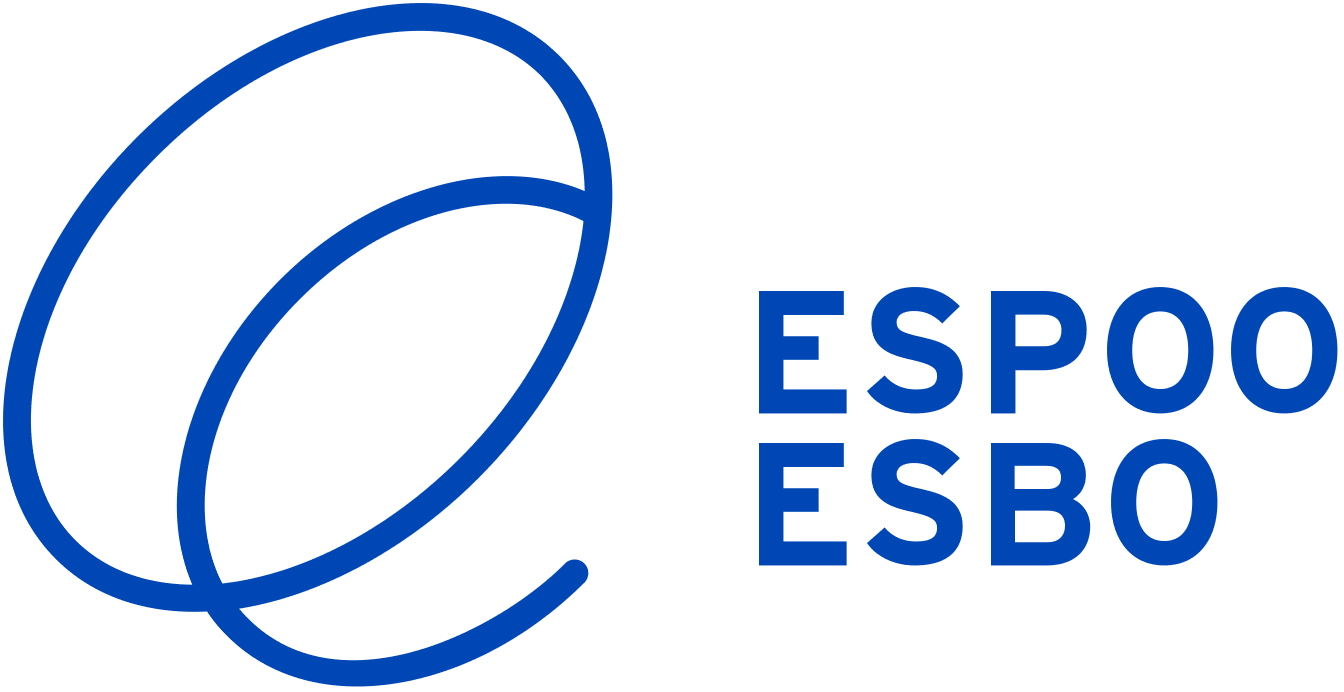 